სავარჯიშო:მოძებნეთ საბჭოთა პლაკატები, რომლებიც მოსახლეობას მეორე მსოფლიო ომში საბრძოლველად წასვლისკენ მოუწოდებდა. იმსჯელეთ პლაკატების შინაარსა და ესთეტიკურ მხარეზე.დახატეთ ნახატი ან შექმენით კოლაჟი რომელიც ომის აბსურდულობას დაგვანახებდა.როგორ დაასათაურებდით ამ ფოტოს?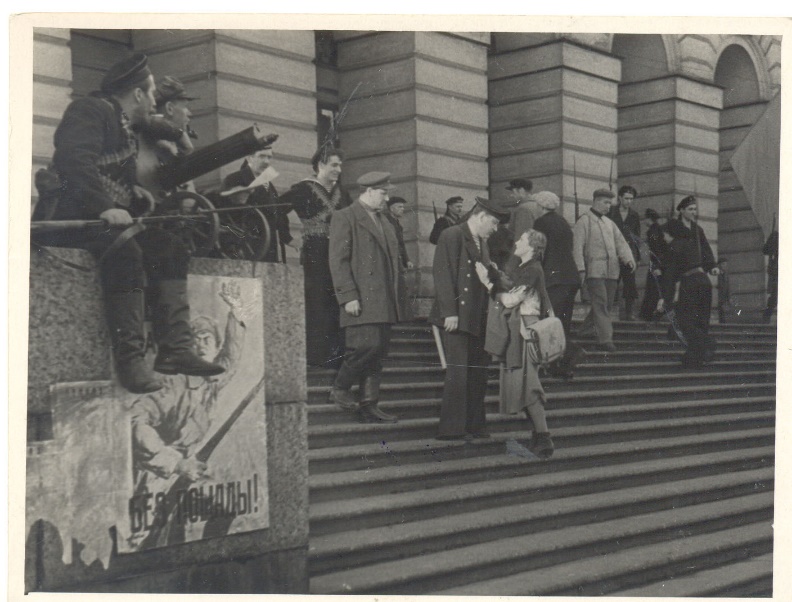 „კულეშოვის ეფექტი“ ეწოდება ორი სხვადასხვა, ერთმანეთისგან დაუკავშირებელი, დამოუკიდებელი კადრის შეერთებას ისე რომ ახალი მნიშვნელობა მივიღოთ. ამ მაგალითის  შესაბამისად აღწერეთ, დაასათაურეთ მოცემული კადრების წყვილი:         =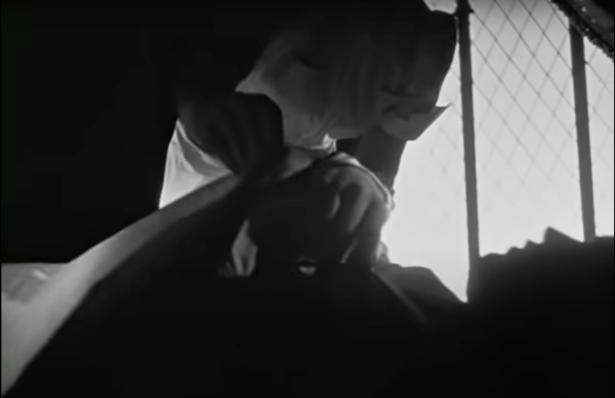 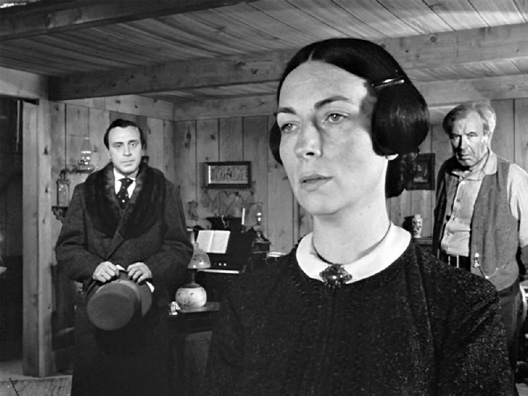 კადრები ფილმიდან „მოქალაქე კეინი“იმსჯელეთ რა როლი ენიჭება ხელოვნებას გლობალური პრობლემების გადაწყვეტას, პრევენციასა და უკვე მომხდარის გააზრებაში? რა აზრის ხართ როცა ხელოვნება პოლიტიკურ თუ საზოგადოებრივ ლიდერებს ხოტბით ამკობს? დაწერეთ ესე (150-200 სიტყვა).